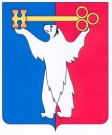 АДМИНИСТРАЦИЯ ГОРОДА НОРИЛЬСКАКРАСНОЯРСКОГО КРАЯПОСТАНОВЛЕНИЕ______________2024                                г. Норильск	          		№__________О внесении изменений в постановление Администрации города Норильска 
от 07.11.2014 № 619В связи с перераспределением полномочий между должностными лицами Администрации города Норильска, ПОСТАНОВЛЯЮ:1. Внести в Правила осуществления ведомственного контроля в сфере закупок товаров, работ, услуг для обеспечения муниципальных нужд и нужд бюджетных учреждений муниципального образования город Норильск, утвержденные постановлением Администрации города Норильска от 07.11.2014 № 619» (далее – Правила), следующие изменения:1.1. В пункте 2 Правил:1.1.1. абзац одиннадцатый изложить в следующей редакции:«- в лице Управления экономики Администрации города Норильска - в отношении МКУ «Управление муниципальных закупок», МКУ «Управление потребительского рынка и услуг»;»;1.1.2. абзац четырнадцатый исключить.2. Опубликовать настоящее постановление в газете «Заполярная правда»
и разместить его на официальном сайте муниципального образования город Норильск.Глава города Норильска								  Д.В. КарасевМедведюк Елена Евгеньевна43-71-90 